February 29, 2016									In Re:	A-2015-2466693(SEE ATTACHED LIST)Application of the Department of Transportation of the Commonwealth of PennsylvaniaFor approval to alter the public at-grade crossing by the installation of the new automatically operated flashing light crossing warning signal where South Third Street (T-559) crosses the single track of Norfolk Southern Railroad Company (DOT No: 535152 B) in Guilford Township, Franklin County all in accordance with the Federal Grade Crossing Program and the allocation of costs incident thereto.Hearing Notice	This is to inform you that a hearing on the above-captioned case will be held as follows:Type:		Initial HearingDate: 		Tuesday, July 26, 2016		Wednesday, July 27, 2016Time:		10:00 a.m. each dayLocation:	Hearing Room 4Plaza LevelCommonwealth Keystone Building400 North StreetHarrisburg, PA  17120Presiding:	Administrative Law Judge Steven K. HaasPO Box 3265Harrisburg, PA  17105-3265Phone:	717.787.1399Fax:	717.787.0481	Attention:  You may lose the case if you do not come to this hearing and present facts on the issues raised.	You must serve the Presiding Officer with a copy of ANY document you file in this case.	If you intend to file exhibits, 2 copies of all hearing exhibits to be presented into evidence must be submitted to the reporter.  An additional copy must be furnished to the Presiding Officer.  A copy must also be provided to each party of record.	Individuals representing themselves are not required to be represented by an attorney.  All others (corporation, partnership, association, trust or governmental agency or subdivision) must be represented by an attorney.  An attorney representing you should file a Notice of Appearance before the scheduled hearing date.	If you are a person with a disability, and you wish to attend the hearing, we may be able to make arrangements for your special needs.  Please call the scheduling office at the Public Utility Commission at least five (5) business days prior to your hearing to submit your request.	If you require an interpreter to participate in the hearings, we will make every reasonable effort to have an interpreter present.  Please call the scheduling office at the Public Utility Commission at least ten (10) business days prior to your hearing to submit your request.Scheduling Office:  717.787.1399AT&T Relay Service number for persons who are deaf or hearing-impaired:  1.800.654.5988c:	Judge Haas	Nils Hagen,Frederiksen, Denise McCracken & Robin Tilley, CMU (via email) 	Rodney Bender – TUS, Keystone 3E	Dawn Reitenbach (Scheduler)	File Room	Calendar fileA-2015-2466693 – APPLICATION OF THE DEPARTMENT OF TRANSPORTATION OF THE COMMONWEALTH OF PENNSYLVANIA FOR APPROVAL TO ALTER THE PUBLIC AT-GRADE CROSSING BY THE INSTALLATION OF THE NEW AUTOMATICALLY OPERATED FLASHING LIGHT CROSSING WARNING SIGNAL WHERE SOUTH THIRD STREET (T-559) CROSSES THE SINGLE TRACK OF NORFOLK SOUTHERN RAILROAD COMPANY (DOT NO: 535152 B) IN GUILFORD TOWNSHIP FRANKLIN COUNTY ALL IN ACCORDANCE WITH THE FEDERAL GRADE CROSSING PROGRAM AND THE ALLOCATION OF COSTS INCIDENT THERETO.REVISED 2/29/16GINA M D’ALFONSO ESQIREPENNDOT OFFICE OF CHIEF COUNSEL PO BOX 8212 HARRISBURG PA  17105-8212 Accepts e-ServiceADAM YOUNG ESQUIREBRADLEY R GORTER ESQUIREPA PUC BUREAU OF INVESTIGATION & ENFORCMENT 400 NORTH STREETHARRISBURG PA  17105Accepts e ServiceHENRY DANFIRST ENERGY800 CABIN HILL DRIVEGREENSBURG PA  15601SHELLY BARDCENTURY LINK250 LINCOLN WAY EASTPO BOX 429CHAMBESBURG PA  17201SAMUEL WISER ESQUIRE79 ST PAUL DRIVECHAMBERSBURG PA  17201BRADLEY A BINGAMAN ESQUIREFIRST ENERGY76 S MAIN STAKRON OH  44308Accepts e-ServiceBENJAMIN DUNLAP ESQUIRENAUMAN SMITH SHISSLER & HALL LLP200 NORTH 3RD STREETPO BOX 840HARRISBURG PA  17108(For Norfolk Southern)*SCOTT T WYLAND ESQUIRESAM WISER ESQUIREISAAC P WAKEFIELD ESQUIRESALZMANN HUGHES P C105 N FRONT STREET SUITE 205HARRISBURG PA  17101*Accepts e Service(For Guilford Township)MARY BETH SHANK ESQUIREFRANKLIN COUNTY SOLICITORCOMMISSIONERS COMPLEX14 NORTH MAIN STREETCHAMBERSBURG PA  17201 1824Accepts e Service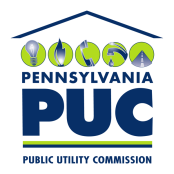  PUBLIC UTILITY COMMISSIONOffice of Administrative Law JudgeP.O. IN REPLY PLEASE REFER TO OUR FILE